Aboriginal and Intercultural Studies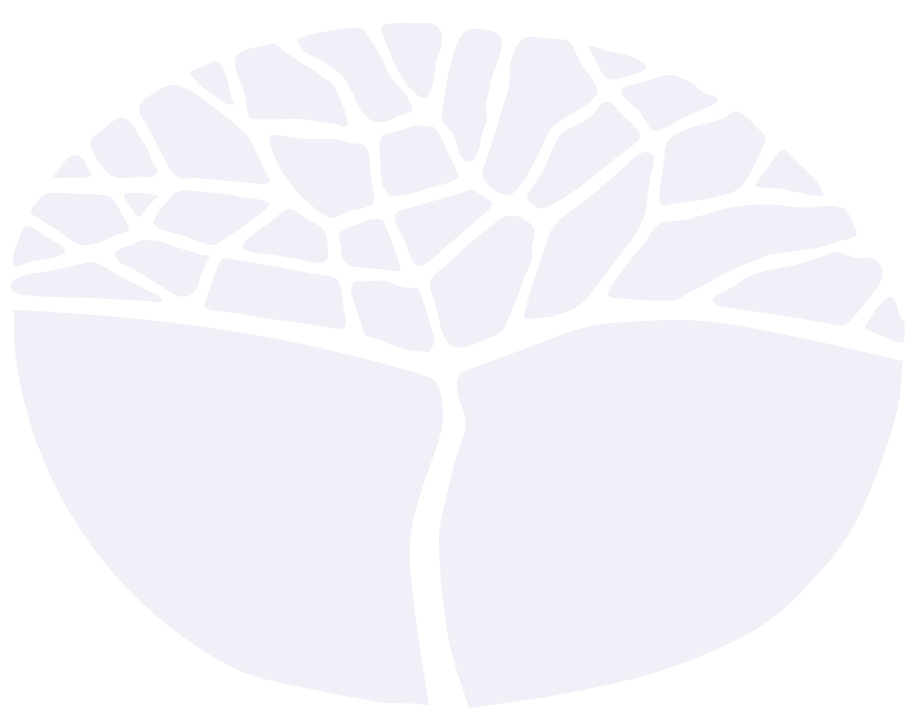 General courseMarking key for the Externally set task  Sample 2016Copyright© School Curriculum and Standards Authority, 2014This document – apart from any third party copyright material contained in it – may be freely copied, or communicated on an intranet, for 
non-commercial purposes in educational institutions, provided that the School Curriculum and Standards Authority is acknowledged as the copyright owner, and that the Authority’s moral rights are not infringed.Copying or communication for any other purpose can be done only within the terms of the Copyright Act 1968 or with prior written permission of the School Curriculum and Standards Authority. Copying or communication of any third party copyright material can be done only within the terms of the Copyright Act 1968 or with permission of the copyright owners.Any content in this document that has been derived from the Australian Curriculum may be used under the terms of the Creative Commons Attribution-NonCommercial 3.0 Australia licenceDisclaimerAny resources such as texts, websites and so on that may be referred to in this document are provided as examples of resources that teachers can use to support their learning programs. Their inclusion does not imply that they are mandatory or that they are the only resources relevant to the course.Aboriginal and Intercultural StudiesExternally set task – marking key Identify one (1) of the First Nations peoples that continues to employ traditional land use and/or land management practices.Name two (2) traditional land use and/or land management practices.Identify and explain two (2) of the effects of traditional land use practices on the environment. Provide specific examples to support your answer.4(a)	Identify an environmental issue which has resulted from contemporary land use and management practices. Outline three (3) specific causes of the environmental issue you have identified.Identify two (2) effects of the environmental issue that you discussed in 4(a) above. Explain one (1) effect of this environmental issue. Provide examples to support your answer.DescriptionMarksCorrectly identifies one (1) of the First Nations peoples that continues to employ traditional land use and/or land management practices.1Total1Answer could include:Answer could include:Aboriginal Peoples of the KimberleyYolngu people of Northeast Arnhem LandMerriam people of Mer (Murray) IslandDayak people – Borneothe Khoikhoi peoples – South Africathe Yanomami – Amazon Rainforestany other correct example of a First Nations people that employ traditional land use practicesAboriginal Peoples of the KimberleyYolngu people of Northeast Arnhem LandMerriam people of Mer (Murray) IslandDayak people – Borneothe Khoikhoi peoples – South Africathe Yanomami – Amazon Rainforestany other correct example of a First Nations people that employ traditional land use practicesDescriptionMarksCorrectly names two (2) traditional land use and/or land management practices.1 mark eachTotal2Answer could include:Answer could include:shifting cultivation: swidden agriculture or slash and burn agriculturefire-stick farmingfish-netting, bow-fishing, or spearfishinghunting and gatheringnomadic pastoralismany other correct example of a traditional land use practiceshifting cultivation: swidden agriculture or slash and burn agriculturefire-stick farmingfish-netting, bow-fishing, or spearfishinghunting and gatheringnomadic pastoralismany other correct example of a traditional land use practiceDescriptionMarksSubtotalEffect 1:	3Accurately identifies an environmental effect of traditional land use practices1Clearly explains an environmental effect of traditional land use practices1Provides a specific example of the environmental effect1Effect 2:3Accurately identifies an environmental effect of traditional land use practices1Clearly explains an environmental effect of traditional land use practices1Provides a specific example of the environmental effect1Total6Answer could include:Answer could include:Answer could include:soil degradation and soil erosionhabitat loss for wildlifeproblems for water supply and water qualitydepletion of vegetation or wildlife of a regionany other correct example of an environmental effect of traditional land use practicessoil degradation and soil erosionhabitat loss for wildlifeproblems for water supply and water qualitydepletion of vegetation or wildlife of a regionany other correct example of an environmental effect of traditional land use practicessoil degradation and soil erosionhabitat loss for wildlifeproblems for water supply and water qualitydepletion of vegetation or wildlife of a regionany other correct example of an environmental effect of traditional land use practicesDescriptionMarksSubtotalAccurately identifies an environmental issue resulting from contemporary land use and management practices.1Specific cause 1:2Clearly outlines a specific cause of the environmental issue2Outlines a cause of the environmental issue with inaccuracies1Specific cause 2:2Clearly outlines a specific cause of the environmental issue2Outlines a cause of the environmental issue with inaccuracies1Specific cause 3:2Clearly outlines a specific cause of the environmental issue2Outlines a cause of the environmental issue with inaccuracies1Total7Issues could include:Issues could include:Issues could include:global warmingland clearinguse of waterwaysnative animal endangerment and extinctionswaste managementpollutionNote: Specific points made in the responses will depend on the environmental issue under consideration and what has been taught in the classroomglobal warmingland clearinguse of waterwaysnative animal endangerment and extinctionswaste managementpollutionNote: Specific points made in the responses will depend on the environmental issue under consideration and what has been taught in the classroomglobal warmingland clearinguse of waterwaysnative animal endangerment and extinctionswaste managementpollutionNote: Specific points made in the responses will depend on the environmental issue under consideration and what has been taught in the classroomDescriptionMarksSubtotalAccurately identifies two (2) effects of the environmental issue1 mark each2Explanation of one (1) effect of the environmental issue:4Clearly and accurately explains one (1) effect of the environmental issue4Explains one (1) effect of the environmental issue with some inaccuracies or omissions3Describes one (1) effect of the environmental issue with little or no explanation2States one (1) effect of the environmental issue with no explanation and little detail1Provision of supporting examples:3Provides two (2) or more examples which clearly support the answer3Provides one (1) or two (2) examples that support the answer2Provides one (1) example that gives limited support to the answer1Total9Note: Specific points made in the responses will depend on the environmental issue under consideration and what has been taught in the classroomNote: Specific points made in the responses will depend on the environmental issue under consideration and what has been taught in the classroomNote: Specific points made in the responses will depend on the environmental issue under consideration and what has been taught in the classroom